A complete application includes: a letter of interest that provides a brief explanation of your qualifications for the courses you are interested in being qualified to teach; a current curriculum vitae; copies of transcripts of all degrees; a statement of teaching philosophy; evidence of teaching success (including course evaluations); and a list of three professional referees able to comment on your teaching ability and academic accomplishments.Please submit applications in this format. Lastname.Firstname_Competition#_Name of DocumentFor example,Doe.John_Competition1615_Cover LetterDoe.John_Competition1615_CVDoe.John_Competition1615_TranscriptTo be considered for this exciting opportunity at one of B.C.’s Top Employers, please forward your resume, quoting the competition number 17-150 by November 15, 2017 to employ@kpu.ca.  We thank all applicants for their interest in KPU; however, only those selected for further consideration will be contacted.  Shortlisted applicants will be required to provide copies of original transcripts.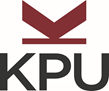 Kwantlen Polytechnic UniversityKPU is a teaching-oriented polytechnic university serving communities in the South Fraser region. As leaders in innovative and interdisciplinary education, we offer all learners, regardless of background and preparation, opportunities to achieve the highest standards of academic performance. Our many programs of study provide applied learning and broad-based university education.  POSITION TITLE:	ENGLISH INSTRUCTORCompetition #:	17-150Work Group: 	FacultyStatus:	NRT1 – Contract / SessionalLocation:	Surrey, Richmond, or LangleyThe Department of English at Kwantlen Polytechnic University invites applications for a Non-Regular Type 1 faculty (contract) position for Spring, 2018. The successful candidate will have a record of undergraduate teaching excellence, especially in the teaching of first-year university composition and literature courses. A Ph.D. in English is preferred, although candidates nearing the completion of the Ph.D. will be considered.Successful candidates will be assigned one or more sections of English 1100: Introduction to University Writing in the Spring, 2018 semester and, if available, one or more sections of English 1202 or English 1204, both of which are first-year literature courses. Successful candidates will be placed on the qualified contract faculty list and may also be approached to staff substitute positions and future individual sections of courses on a case-by-case basis as needed.Primary teaching responsibilities will include one or more first-year English courses, especially https://www.kpu.ca/calendar/2015-16/courses/engl/Flexible availability is a necessity as courses may be scheduled during day times, evenings and/or weekends on any of our campuses. The Department of English offers a B.A. Major and Minor in English and teaches approximately 6,000 students annually, the majority of whom study in disciplines outside of English. We offer students and instructors small class sizes, ranging from 25-35, and a culture of collegiality and respect. Our faculty members have a passion for teaching, a focus on transformative learning, and a commitment to the success of our students. For more information about the Department of English and our Bachelor program, please see http://www.kpu.ca/arts/english.